NOTES: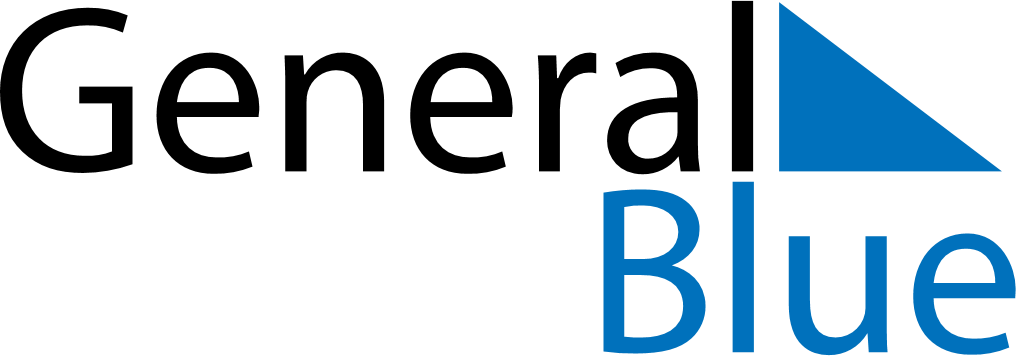 2021 – Q3   2021 – Q3   2021 – Q3   2021 – Q3   2021 – Q3   2021 – Q3   JulySundayMondayMondayTuesdayWednesdayThursdayFridaySaturdayJuly123July455678910July1112121314151617July1819192021222324July2526262728293031JulyAugustSundayMondayMondayTuesdayWednesdayThursdayFridaySaturdayAugust12234567August8991011121314August1516161718192021August2223232425262728August29303031AugustSeptemberSundayMondayMondayTuesdayWednesdayThursdayFridaySaturdaySeptember1234September5667891011September1213131415161718September1920202122232425September262727282930September